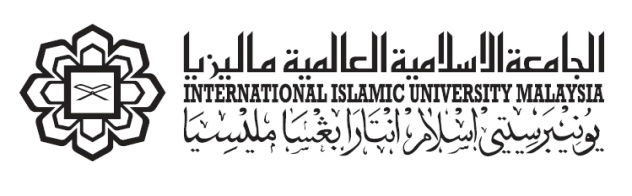 RESEARCH MANAGEMENT CENTRETRAVELLING CLAIM FORMINSTRUCTION:Please ensure the following documents are attached with the completed form.  All expenses must adhere to the General / Funder Guidelines for Research Funding and IIUM Financial Policy.  Researcher is responsible to get the approval from the relevant authority prior to travelling.CHECKLIST:Entitlement for Graduate Research Assistant (GRA)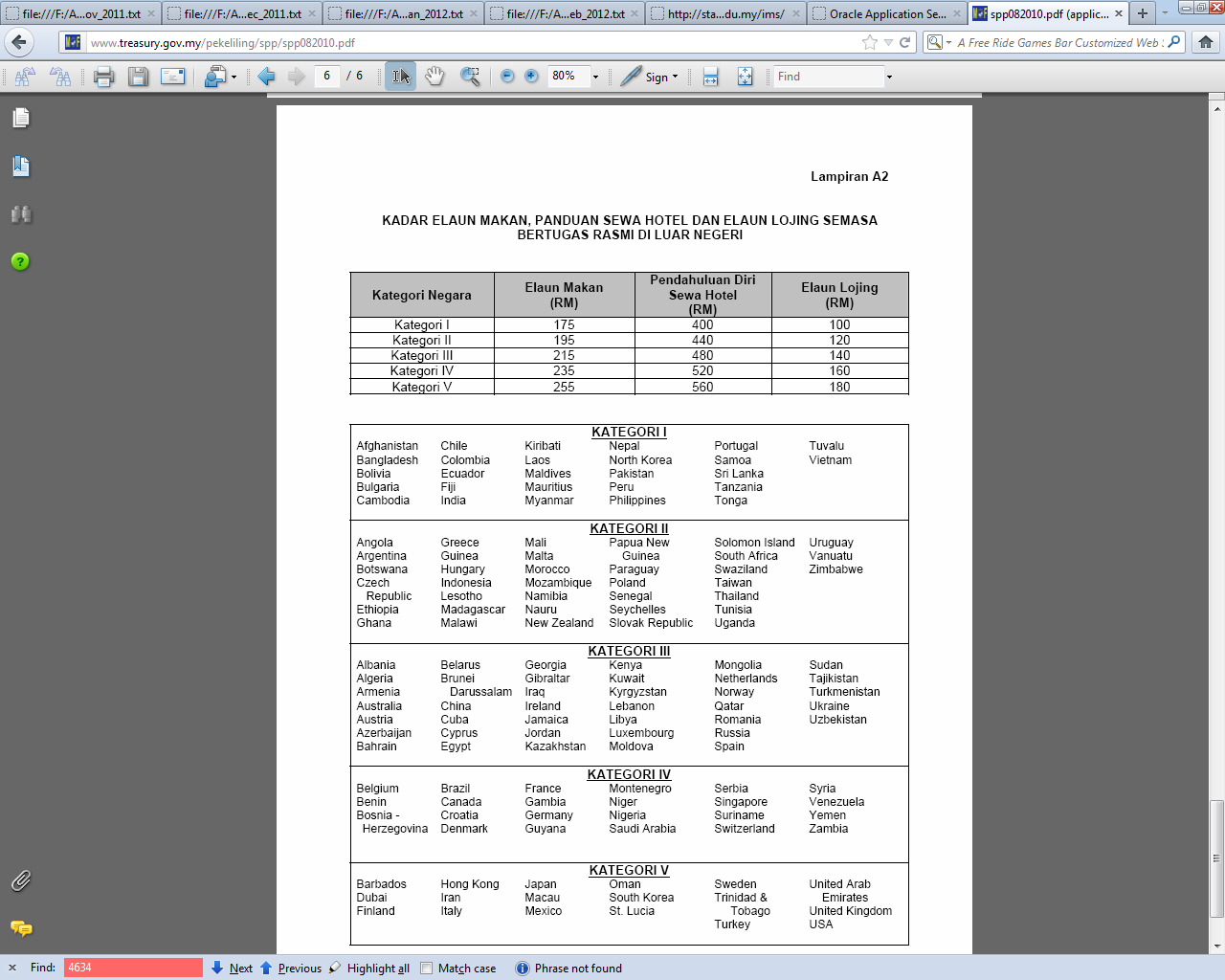 NoItemsCheck List (Please tick)1.Completed Form with signature☐2.Original receipts sorted according to Votes (pasted on A4 paper) ☐3.Copy of approval form for Attending Seminar/ Conference / Workshop / Training / Data Collection☐4.Proof of expenses:Conversion proof for expenses not in Ringgit Malaysia – Oanda.com☐Copy of online transaction (if payment through online)☐FOR OFFICE USEFOR OFFICE USEDocument Complete / IncompleteDate:  ………………………………….Checked by:Name:  …………………………………..Position:  …………………………………AREQUESTOR DETAILDate:Name of Requestor :                           Staff No./ Matric No.:                                   Salary Grade:                             Basic Salary:  RMK/C/D/I :                                                                           Tel No. / Mobile No. :Project ID :BDETAIL OF TRAVELLINGCAPPROVAL BY:HEAD OF RESEARCH / DEPUTY DEAN (POSTGRADUATE & RESEARCH) /  DEPUTY DIRECTOR (RMC)Approved                                              Not Approved                                                              Comment:  __________________________________________Signature:  ________________________________________Stamp:                                                                              Date:PROJECT NORESEARCH VOTETOTAL (RM)No.DetailsAmount (RM)TotalTotalI, the researcher of this project, hereby declare that all the above receipts are genuine and the claims are true.Signature:                                                                               Name:GRED / KATEGORI PEGAWAI UNTUK TUNTUTAN ELAUN, KEMUDAHAN DAN BAYARANGRED / KATEGORI PEGAWAI UNTUK TUNTUTAN ELAUN, KEMUDAHAN DAN BAYARANGRED / KATEGORI PEGAWAI UNTUK TUNTUTAN ELAUN, KEMUDAHAN DAN BAYARANGRED / KATEGORI PEGAWAI UNTUK TUNTUTAN ELAUN, KEMUDAHAN DAN BAYARANGRED / KATEGORI PEGAWAI UNTUK TUNTUTAN ELAUN, KEMUDAHAN DAN BAYARANGRED / KATEGORI PEGAWAI UNTUK TUNTUTAN ELAUN, KEMUDAHAN DAN BAYARANGRED / KATEGORI PEGAWAI UNTUK TUNTUTAN ELAUN, KEMUDAHAN DAN BAYARANGRED / KATEGORI PEGAWAI UNTUK TUNTUTAN ELAUN, KEMUDAHAN DAN BAYARANGRED / KATEGORI PEGAWAI UNTUK TUNTUTAN ELAUN, KEMUDAHAN DAN BAYARANGRED / KATEGORI PEGAWAI UNTUK TUNTUTAN ELAUN, KEMUDAHAN DAN BAYARANGRED / KATEGORI PEGAWAI UNTUK TUNTUTAN ELAUN, KEMUDAHAN DAN BAYARANGRED / KATEGORI PEGAWAI UNTUK TUNTUTAN ELAUN, KEMUDAHAN DAN BAYARANGRED / KATEGORI PEGAWAI UNTUK TUNTUTAN ELAUN, KEMUDAHAN DAN BAYARAN(Kumpulan Pengurusan Tertinggi, Kumpulan Pengurusan & Professional Serta Kumpulan Sokongan)(Kumpulan Pengurusan Tertinggi, Kumpulan Pengurusan & Professional Serta Kumpulan Sokongan)(Kumpulan Pengurusan Tertinggi, Kumpulan Pengurusan & Professional Serta Kumpulan Sokongan)(Kumpulan Pengurusan Tertinggi, Kumpulan Pengurusan & Professional Serta Kumpulan Sokongan)(Kumpulan Pengurusan Tertinggi, Kumpulan Pengurusan & Professional Serta Kumpulan Sokongan)(Kumpulan Pengurusan Tertinggi, Kumpulan Pengurusan & Professional Serta Kumpulan Sokongan)(Kumpulan Pengurusan Tertinggi, Kumpulan Pengurusan & Professional Serta Kumpulan Sokongan)(Kumpulan Pengurusan Tertinggi, Kumpulan Pengurusan & Professional Serta Kumpulan Sokongan)(Kumpulan Pengurusan Tertinggi, Kumpulan Pengurusan & Professional Serta Kumpulan Sokongan)(Kumpulan Pengurusan Tertinggi, Kumpulan Pengurusan & Professional Serta Kumpulan Sokongan)(Kumpulan Pengurusan Tertinggi, Kumpulan Pengurusan & Professional Serta Kumpulan Sokongan)(Kumpulan Pengurusan Tertinggi, Kumpulan Pengurusan & Professional Serta Kumpulan Sokongan)(Kumpulan Pengurusan Tertinggi, Kumpulan Pengurusan & Professional Serta Kumpulan Sokongan)Sumber  : Pekeliling Perbendaharaan Bil 3 Tahun 2003 , Sumber  : Pekeliling Perbendaharaan Bil 3 Tahun 2003 , Sumber  : Pekeliling Perbendaharaan Bil 3 Tahun 2003 , Sumber  : Pekeliling Perbendaharaan Bil 3 Tahun 2003 , Sumber  : Pekeliling Perbendaharaan Bil 3 Tahun 2003 , Sumber  : Pekeliling Perbendaharaan Bil 3 Tahun 2003 , Sumber  : Pekeliling Perbendaharaan Bil 3 Tahun 2003 , Sumber  : Pekeliling Perbendaharaan Bil 3 Tahun 2003 , Sumber  : Pekeliling Perbendaharaan Bil 3 Tahun 2003 , Sumber  : Pekeliling Perbendaharaan Bil 3 Tahun 2003 , Sumber  : Pekeliling Perbendaharaan Bil 3 Tahun 2003 , Sumber  : Pekeliling Perbendaharaan Bil 3 Tahun 2003 , Sumber  : Pekeliling Perbendaharaan Bil 3 Tahun 2003 ,                 Pekeliling Perbendaharaan Bil 3 Tahun 2005 &                Pekeliling Perbendaharaan Bil 3 Tahun 2005 &                Pekeliling Perbendaharaan Bil 3 Tahun 2005 &                Pekeliling Perbendaharaan Bil 3 Tahun 2005 &                Pekeliling Perbendaharaan Bil 3 Tahun 2005 &                Pekeliling Perbendaharaan Bil 3 Tahun 2005 &                Pekeliling Perbendaharaan Bil 3 Tahun 2005 &                Pekeliling Perbendaharaan Bil 3 Tahun 2005 &                Pekeliling Perbendaharaan Bil 3 Tahun 2005 &                Pekeliling Perbendaharaan Bil 3 Tahun 2005 &                Pekeliling Perbendaharaan Bil 3 Tahun 2005 &                Pekeliling Perbendaharaan Bil 3 Tahun 2005 &                Pekeliling Perbendaharaan Bil 3 Tahun 2005 &               Pekeliling Perbendaharaan Bil 2 Tahun 2006               Pekeliling Perbendaharaan Bil 2 Tahun 2006               Pekeliling Perbendaharaan Bil 2 Tahun 2006               Pekeliling Perbendaharaan Bil 2 Tahun 2006               Pekeliling Perbendaharaan Bil 2 Tahun 2006               Pekeliling Perbendaharaan Bil 2 Tahun 2006               Pekeliling Perbendaharaan Bil 2 Tahun 2006               Pekeliling Perbendaharaan Bil 2 Tahun 2006               Pekeliling Perbendaharaan Bil 2 Tahun 2006               Pekeliling Perbendaharaan Bil 2 Tahun 2006               Pekeliling Perbendaharaan Bil 2 Tahun 2006               Pekeliling Perbendaharaan Bil 2 Tahun 2006               Pekeliling Perbendaharaan Bil 2 Tahun 2006               Pekeliling Perkhidmatan Bil 7 Tahun 2007               Pekeliling Perkhidmatan Bil 7 Tahun 2007               Pekeliling Perkhidmatan Bil 7 Tahun 2007               Pekeliling Perkhidmatan Bil 7 Tahun 2007               Pekeliling Perkhidmatan Bil 7 Tahun 2007               Pekeliling Perkhidmatan Bil 7 Tahun 2007               Pekeliling Perkhidmatan Bil 7 Tahun 2007               Pekeliling Perkhidmatan Bil 7 Tahun 2007               Pekeliling Perkhidmatan Bil 7 Tahun 2007               Pekeliling Perkhidmatan Bil 7 Tahun 2007               Pekeliling Perkhidmatan Bil 7 Tahun 2007               Pekeliling Perkhidmatan Bil 7 Tahun 2007               Pekeliling Perkhidmatan Bil 7 Tahun 2007               Pekeliling Perbendaharaan Bil 8 Tahun 2010               Pekeliling Perbendaharaan Bil 8 Tahun 2010               Pekeliling Perbendaharaan Bil 8 Tahun 2010               Pekeliling Perbendaharaan Bil 8 Tahun 2010               Pekeliling Perbendaharaan Bil 8 Tahun 2010               Pekeliling Perbendaharaan Bil 8 Tahun 2010               Pekeliling Perbendaharaan Bil 8 Tahun 2010               Pekeliling Perbendaharaan Bil 8 Tahun 2010               Pekeliling Perbendaharaan Bil 8 Tahun 2010               Pekeliling Perbendaharaan Bil 8 Tahun 2010               Pekeliling Perbendaharaan Bil 8 Tahun 2010               Pekeliling Perbendaharaan Bil 8 Tahun 2010               Pekeliling Perbendaharaan Bil 8 Tahun 2010TUNTUTAN UNTUK TUGAS RASMITUNTUTAN UNTUK TUGAS RASMITUNTUTAN UNTUK TUGAS RASMITUNTUTAN UNTUK TUGAS RASMITUNTUTAN UNTUK TUGAS RASMITUNTUTAN UNTUK TUGAS RASMITUNTUTAN UNTUK TUGAS RASMITUNTUTAN UNTUK TUGAS RASMITUNTUTAN UNTUK TUGAS RASMITUNTUTAN UNTUK TUGAS RASMITUNTUTAN UNTUK TUGAS RASMITUNTUTAN UNTUK TUGAS RASMITUNTUTAN UNTUK TUGAS RASMIELAUN MAKAN (setiap 24 jam)ELAUN MAKAN (setiap 24 jam)ELAUN MAKAN (setiap 24 jam)SEWA HOTELSEWA HOTELSEWA HOTELELAUN LOGINGELAUN LOGINGPENERBANGANPENERBANGANTUGAS RASMITUGAS RASMITUGAS RASMITUGAS RASMITUGAS RASMITUGAS RASMITUGAS RASMITUGAS RASMITUGAS RASMI TUGAS RASMI SemenanjungSabah, LabuanLuar SemenanjungSabah, LabuanLuar SemenanjungSabah, LabuanDalam NegaraLuar NegaraMalaysia& SarawakNegaraMalaysia& SarawakNegaraMalaysia& SarawakDalam NegaraLuar NegaraGred Gred RMRMRMRMRMRMRMRMDalam NegaraLuar NegaraGred Utama / Khas A dan ke atasGred Utama / Khas A dan ke atas115165370Sebenar (Standard Suite)Sebenar (Standard Suite)Sebenar (Standard Suite)8085BusinessKelas SatuGred Utama / Khas B dan CGred Utama / Khas B dan C100130340Sebenar (Bilik Superior)Sebenar (Bilik Superior)Bilik Biasa7580BusinessBusinessGred 53 dan 54Gred 53 dan 5485115320Sebenar (Bilik Biasa)Sebenar (Bilik Biasa)Bilik Biasa7075BusinessEkonomiGred 45 hingga 52Gred 45 hingga 526080270240270Rujuk Surat Pindaan6070EkonomiEkonomiGred 41 hingga 44Gred 41 hingga 444565Rujuk Surat Pindaan220250Rujuk Surat Pindaan5560EkonomiGred 27 hingga 40 Gred 27 hingga 40 4055Rujuk Surat Pindaan200230Rujuk Surat Pindaan4550Gred 17 hingga 26Gred 17 hingga 264055Rujuk Surat Pindaan180210Rujuk Surat Pindaan4045Gred 1 hingga 16Gred 1 hingga 163550Rujuk Surat Pindaan160190Rujuk Surat Pindaan35404.12 Belanja Pelbagai (Tugas Rasmi Dalam Negeri)4.12 Belanja Pelbagai (Tugas Rasmi Dalam Negeri)4.12 Belanja Pelbagai (Tugas Rasmi Dalam Negeri)5.5 Belanja Pelbagai (Tugas Rasmi Luar Negara)5.5 Belanja Pelbagai (Tugas Rasmi Luar Negara)5.5 Belanja Pelbagai (Tugas Rasmi Luar Negara)5.5 Belanja Pelbagai (Tugas Rasmi Luar Negara)4.12.1 seseorang pegawai sama ada bertugas di dalam atau di luar Ibu Pejabatnya adalah layak menuntut Belanja Pelbagai seperti berikut:4.12.1 seseorang pegawai sama ada bertugas di dalam atau di luar Ibu Pejabatnya adalah layak menuntut Belanja Pelbagai seperti berikut:4.12.1 seseorang pegawai sama ada bertugas di dalam atau di luar Ibu Pejabatnya adalah layak menuntut Belanja Pelbagai seperti berikut:4.12.1 seseorang pegawai sama ada bertugas di dalam atau di luar Ibu Pejabatnya adalah layak menuntut Belanja Pelbagai seperti berikut:4.12.1 seseorang pegawai sama ada bertugas di dalam atau di luar Ibu Pejabatnya adalah layak menuntut Belanja Pelbagai seperti berikut:4.12.1 seseorang pegawai sama ada bertugas di dalam atau di luar Ibu Pejabatnya adalah layak menuntut Belanja Pelbagai seperti berikut:4.12.1 seseorang pegawai sama ada bertugas di dalam atau di luar Ibu Pejabatnya adalah layak menuntut Belanja Pelbagai seperti berikut:5.5.1 seseorang pegawai layak menuntut Belanja Pelbagai seperti berikut:5.5.1 seseorang pegawai layak menuntut Belanja Pelbagai seperti berikut:5.5.1 seseorang pegawai layak menuntut Belanja Pelbagai seperti berikut:5.5.1 seseorang pegawai layak menuntut Belanja Pelbagai seperti berikut:5.5.1 seseorang pegawai layak menuntut Belanja Pelbagai seperti berikut:(a) bayaran telefon, telegram, bayaran pos dan bayaran faks atas urusan rasmi;(a) bayaran telefon, telegram, bayaran pos dan bayaran faks atas urusan rasmi;(a) bayaran telefon, telegram, bayaran pos dan bayaran faks atas urusan rasmi;(a) bayaran telefon, telegram, bayaran pos dan bayaran faks atas urusan rasmi;(a) bayaran telefon, telegram, bayaran pos dan bayaran faks atas urusan rasmi;(a) tambang pengangkutan awam tempatan jika kenderaan tidak disediakan;(a) tambang pengangkutan awam tempatan jika kenderaan tidak disediakan;(a) tambang pengangkutan awam tempatan jika kenderaan tidak disediakan;(a) tambang pengangkutan awam tempatan jika kenderaan tidak disediakan;(a) tambang pengangkutan awam tempatan jika kenderaan tidak disediakan;(b) belanja dobi yang disokong dengan resit apabila pegawai menginap di luar Ibu Pejabat tidak kurang dari 3 malam;(b) belanja dobi yang disokong dengan resit apabila pegawai menginap di luar Ibu Pejabat tidak kurang dari 3 malam;(b) belanja dobi yang disokong dengan resit apabila pegawai menginap di luar Ibu Pejabat tidak kurang dari 3 malam;(b) belanja dobi yang disokong dengan resit apabila pegawai menginap di luar Ibu Pejabat tidak kurang dari 3 malam;(b) belanja dobi yang disokong dengan resit apabila pegawai menginap di luar Ibu Pejabat tidak kurang dari 3 malam;(b) belanja dobi yang disokong dengan resit apabila pegawai menginap di luar Ibu Pejabat tidak kurang dari 3 malam;(b) belanja dobi yang disokong dengan resit apabila pegawai menginap di luar Ibu Pejabat tidak kurang dari 3 malam;(b) bayaran telefon, telegram, bayaran pos dan bayaran faks atas urusan rasmi;(b) bayaran telefon, telegram, bayaran pos dan bayaran faks atas urusan rasmi;(b) bayaran telefon, telegram, bayaran pos dan bayaran faks atas urusan rasmi;(b) bayaran telefon, telegram, bayaran pos dan bayaran faks atas urusan rasmi;(b) bayaran telefon, telegram, bayaran pos dan bayaran faks atas urusan rasmi;(b) bayaran telefon, telegram, bayaran pos dan bayaran faks atas urusan rasmi;(c) bayaran Cukai Lapangan Terbang yang disokong dengan resit;(c) bayaran Cukai Lapangan Terbang yang disokong dengan resit;(c) bayaran Cukai Lapangan Terbang yang disokong dengan resit;(c) bayaran Cukai Lapangan Terbang yang disokong dengan resit;(c) belanja dobi yang disokong dengan resit;(c) belanja dobi yang disokong dengan resit;(c) belanja dobi yang disokong dengan resit;(d) bayaran Excess Baggage untuk barang-barang rasmi yang disokong dengan resit; dan(d) bayaran Excess Baggage untuk barang-barang rasmi yang disokong dengan resit; dan(d) bayaran Excess Baggage untuk barang-barang rasmi yang disokong dengan resit; dan(d) bayaran Excess Baggage untuk barang-barang rasmi yang disokong dengan resit; dan(d) bayaran Excess Baggage untuk barang-barang rasmi yang disokong dengan resit; dan(d) bayaran Cukai Lapangan Terbang yang disokong dengan resit;(d) bayaran Cukai Lapangan Terbang yang disokong dengan resit;(d) bayaran Cukai Lapangan Terbang yang disokong dengan resit;(d) bayaran Cukai Lapangan Terbang yang disokong dengan resit;(d) bayaran Cukai Lapangan Terbang yang disokong dengan resit;(e) bayaran letak kereta, tol dan tambang feri yang disokong dengan resit.(e) bayaran letak kereta, tol dan tambang feri yang disokong dengan resit.(e) bayaran letak kereta, tol dan tambang feri yang disokong dengan resit.(e) bayaran letak kereta, tol dan tambang feri yang disokong dengan resit.(e) bayaran letak kereta, tol dan tambang feri yang disokong dengan resit.(e) bayaran Excess Baggage untuk barang-barang rasmi yang disokong dengan resit;(e) bayaran Excess Baggage untuk barang-barang rasmi yang disokong dengan resit;(e) bayaran Excess Baggage untuk barang-barang rasmi yang disokong dengan resit;(e) bayaran Excess Baggage untuk barang-barang rasmi yang disokong dengan resit;(e) bayaran Excess Baggage untuk barang-barang rasmi yang disokong dengan resit;(e) bayaran Excess Baggage untuk barang-barang rasmi yang disokong dengan resit;(f) 3% daripada jumlah tuntutan perjalanan sebagai gantirugi berkaitan dengan pertukaran kepada matawang asing;(f) 3% daripada jumlah tuntutan perjalanan sebagai gantirugi berkaitan dengan pertukaran kepada matawang asing;(f) 3% daripada jumlah tuntutan perjalanan sebagai gantirugi berkaitan dengan pertukaran kepada matawang asing;(f) 3% daripada jumlah tuntutan perjalanan sebagai gantirugi berkaitan dengan pertukaran kepada matawang asing;(f) 3% daripada jumlah tuntutan perjalanan sebagai gantirugi berkaitan dengan pertukaran kepada matawang asing;(f) 3% daripada jumlah tuntutan perjalanan sebagai gantirugi berkaitan dengan pertukaran kepada matawang asing;(g) 15% daripada Elaun Makan bagi maksud bayaran tips, gratuities atau porterage; dan(g) 15% daripada Elaun Makan bagi maksud bayaran tips, gratuities atau porterage; dan(g) 15% daripada Elaun Makan bagi maksud bayaran tips, gratuities atau porterage; dan(g) 15% daripada Elaun Makan bagi maksud bayaran tips, gratuities atau porterage; dan(g) 15% daripada Elaun Makan bagi maksud bayaran tips, gratuities atau porterage; dan(g) 15% daripada Elaun Makan bagi maksud bayaran tips, gratuities atau porterage; dan(h) bayaran pasport antarabangsa dan visa yang disokong dengan resit;(h) bayaran pasport antarabangsa dan visa yang disokong dengan resit;(h) bayaran pasport antarabangsa dan visa yang disokong dengan resit;(h) bayaran pasport antarabangsa dan visa yang disokong dengan resit;(h) bayaran pasport antarabangsa dan visa yang disokong dengan resit;Food AllowanceHotelLodgingMileageRM20/dayRM100/nightRM50/nightRM0.50 / kmTUNTUTAN UNTUK KURSUS (KECUALI KURSUS PRA-PERKHIDMATAN)TUNTUTAN UNTUK KURSUS (KECUALI KURSUS PRA-PERKHIDMATAN)TUNTUTAN UNTUK KURSUS (KECUALI KURSUS PRA-PERKHIDMATAN)TUNTUTAN UNTUK KURSUS (KECUALI KURSUS PRA-PERKHIDMATAN)TUNTUTAN UNTUK KURSUS (KECUALI KURSUS PRA-PERKHIDMATAN)TUNTUTAN UNTUK KURSUS (KECUALI KURSUS PRA-PERKHIDMATAN)TUNTUTAN UNTUK KURSUS (KECUALI KURSUS PRA-PERKHIDMATAN)TUNTUTAN UNTUK KURSUS (KECUALI KURSUS PRA-PERKHIDMATAN)TUNTUTAN UNTUK KURSUS (KECUALI KURSUS PRA-PERKHIDMATAN)TUNTUTAN UNTUK KURSUS (KECUALI KURSUS PRA-PERKHIDMATAN)TUNTUTAN UNTUK KURSUS (KECUALI KURSUS PRA-PERKHIDMATAN)TUNTUTAN UNTUK KURSUS (KECUALI KURSUS PRA-PERKHIDMATAN)TUNTUTAN UNTUK KURSUS (KECUALI KURSUS PRA-PERKHIDMATAN)ELAUN MAKAN (setiap 24 jam)ELAUN MAKAN (setiap 24 jam)ELAUN MAKAN (setiap 24 jam)SEWA HOTELSEWA HOTELSEWA HOTELELAUN LOGINGELAUN LOGINGPENERBANGANPENERBANGANKURSUSKURSUSKURSUSKURSUSKURSUSKURSUSKURSUSKURSUSTUGAS RASMI TUGAS RASMI SemenanjungSabah, LabuanLuar SemenanjungSabah, LabuanLuar SemenanjungSabah, LabuanMalaysia& SarawakNegaraMalaysia& SarawakNegaraMalaysia& SarawakDalam NegaraLuar NegaraGred Gred RMRMRMRMRMRMGred Utama / Khas A dan ke atasGred Utama / Khas A dan ke atas90120300Sebenar (Bilik Biasa)Sebenar (Bilik Biasa)Sebenar (Bilik Biasa)8085BusinessKelas SatuGred Utama / Khas B dan CGred Utama / Khas B dan C90120270Sebenar (Bilik Biasa)Sebenar (Bilik Biasa)Sebenar (Bilik Biasa)7580BusinessBusinessGred 53 dan 54Gred 53 dan 547090240Sebenar (Bilik Biasa)Sebenar (Bilik Biasa)Sebenar (Bilik Biasa)7075BusinessEkonomiGred 45 hingga 52Gred 45 hingga 526080200145160Rujuk Pekeliling6070EkonomiEkonomiGred 41 hingga 44Gred 41 hingga 444565Rujuk Pekeliling130140Rujuk Pekeliling5560EkonomiEkonomiGred 17 hingga 40 Gred 17 hingga 40 4055Rujuk Pekeliling80100Rujuk Pekeliling3540Gred 1 hingga 16Gred 1 hingga 163550Rujuk Pekeliling6580Rujuk Pekeliling3035*NOTA :*NOTA :1)  Elaun Harian adalah 1/2 daripada Elaun Makan ( >= 8 jam < 24jam )1)  Elaun Harian adalah 1/2 daripada Elaun Makan ( >= 8 jam < 24jam )1)  Elaun Harian adalah 1/2 daripada Elaun Makan ( >= 8 jam < 24jam )1)  Elaun Harian adalah 1/2 daripada Elaun Makan ( >= 8 jam < 24jam )1)  Elaun Harian adalah 1/2 daripada Elaun Makan ( >= 8 jam < 24jam )2)   "Kursus"  :Bermakna sebarang kursus atau latihan yang berupa Bermakna sebarang kursus atau latihan yang berupa Bermakna sebarang kursus atau latihan yang berupa Bermakna sebarang kursus atau latihan yang berupa Elaun Makan tidak layak dituntut jika kemudahan makan disediakan  oleh Kerajaan atau Penganjur.  Sekiranya sebahagian daripada kemudahan makan disediakan, pegawai hanya layak menuntut bahagian makan yang tidak disediakan tertakluk kepada kadar seperti berikut :Elaun Makan tidak layak dituntut jika kemudahan makan disediakan  oleh Kerajaan atau Penganjur.  Sekiranya sebahagian daripada kemudahan makan disediakan, pegawai hanya layak menuntut bahagian makan yang tidak disediakan tertakluk kepada kadar seperti berikut :Elaun Makan tidak layak dituntut jika kemudahan makan disediakan  oleh Kerajaan atau Penganjur.  Sekiranya sebahagian daripada kemudahan makan disediakan, pegawai hanya layak menuntut bahagian makan yang tidak disediakan tertakluk kepada kadar seperti berikut :Elaun Makan tidak layak dituntut jika kemudahan makan disediakan  oleh Kerajaan atau Penganjur.  Sekiranya sebahagian daripada kemudahan makan disediakan, pegawai hanya layak menuntut bahagian makan yang tidak disediakan tertakluk kepada kadar seperti berikut :Elaun Makan tidak layak dituntut jika kemudahan makan disediakan  oleh Kerajaan atau Penganjur.  Sekiranya sebahagian daripada kemudahan makan disediakan, pegawai hanya layak menuntut bahagian makan yang tidak disediakan tertakluk kepada kadar seperti berikut :akademik atau praktik, lawatan sambil belajar,seminar dan bengkel, yang bercorak latihan.akademik atau praktik, lawatan sambil belajar,seminar dan bengkel, yang bercorak latihan.akademik atau praktik, lawatan sambil belajar,seminar dan bengkel, yang bercorak latihan.akademik atau praktik, lawatan sambil belajar,seminar dan bengkel, yang bercorak latihan.3) Surat Sila sertakan surat panggilan / jemputan menghadiri sesuatu mesyuarat/kursus/seminarSila sertakan surat panggilan / jemputan menghadiri sesuatu mesyuarat/kursus/seminarSila sertakan surat panggilan / jemputan menghadiri sesuatu mesyuarat/kursus/seminarSila sertakan surat panggilan / jemputan menghadiri sesuatu mesyuarat/kursus/seminarSila sertakan surat panggilan / jemputan menghadiri sesuatu mesyuarat/kursus/seminarSila sertakan surat panggilan / jemputan menghadiri sesuatu mesyuarat/kursus/seminar          a) Sarapan Pagi20 % daripada Elaun Makan 20 % daripada Elaun Makan 20 % daripada Elaun Makan     Panggilan/bersama-sama borang tuntutan perjalanan sebagai rujukan untuk tujuan pengiraan bersama-sama borang tuntutan perjalanan sebagai rujukan untuk tujuan pengiraan bersama-sama borang tuntutan perjalanan sebagai rujukan untuk tujuan pengiraan bersama-sama borang tuntutan perjalanan sebagai rujukan untuk tujuan pengiraan bersama-sama borang tuntutan perjalanan sebagai rujukan untuk tujuan pengiraan bersama-sama borang tuntutan perjalanan sebagai rujukan untuk tujuan pengiraan           b) Makan Tengah Hari40 % daripada Elaun Makan40 % daripada Elaun Makan40 % daripada Elaun Makan    setiap 24 jam   Jemputanelaun-elaun.          c) Makan Malam40 % daripada Elaun Makan40 % daripada Elaun Makan40 % daripada Elaun MakanELAUN PERJALANAN KENDERAAN ELAUN PERJALANAN KENDERAAN ELAUN PERJALANAN KENDERAAN ELAUN PERJALANAN KENDERAAN ELAUN PERJALANAN KENDERAAN ELAUN PERJALANAN KENDERAAN ELAUN PERJALANAN KENDERAAN ELAUN PERJALANAN KENDERAAN ELAUN PERJALANAN KENDERAAN ELAUN PERJALANAN KENDERAAN ELAUN PERJALANAN KENDERAAN ELAUN PERJALANAN KENDERAAN Sukatan Silinder KenderaanSukatan Silinder KenderaanJarak perjalanan bertugas KelasKelasKelasKelasKelasKelasGaji(c.c)rasmi bagi tiap-tiap satu bulanABCDE(sen/ km)(sen/ km)(sen/ km)(sen/ km)(sen/ km)ATidak Kurang dari RM 2,625.45 sebulanTidak Kurang dari RM 2,625.45 sebulanTidak Kurang dari RM 2,625.45 sebulan1400 c.c dan ke atas1400 c.c dan ke atas500 kilometer pertama7060504540BTidak Kurang dari RM 2,333.00 sebulanTidak Kurang dari RM 2,333.00 sebulanTidak Kurang dari RM 2,333.00 sebulan1000 c.c dan ke atas1000 c.c dan ke atas501 - 1,000 km6555454035CTidak Kurang dari RM 1,820.75 sebulanTidak Kurang dari RM 1,820.75 sebulanTidak Kurang dari RM 1,820.75 sebulanDi bawah 1000 c.cDi bawah 1000 c.c1,001 - 1,700 km5550403530DKurang dari RM 1,820.75 sebulanKurang dari RM 1,820.75 sebulanKurang dari RM 1,820.75 sebulanTidak Kurang 175 c.cTidak Kurang 175 c.c1,701 km dan seterusnya5045353025EKurang dari RM 1,820.75 sebulanKurang dari RM 1,820.75 sebulanKurang dari RM 1,820.75 sebulanDi bawah 175 c.cDi bawah 175 c.c